Конспект Непосредственно Образовательной Деятельности по художественному творчеству (лепка)  во второй младшей группе.Тема: «Бусы для мамы» Программные задачи: 1. Продолжать знакомить детей с соленым  тестом, как нетрадиционным материалом для лепки.2. Закреплять приемы лепки из теста: раскатывание круговыми и продольными движениями.3. Развивать творчество, фантазию, мелкую моторику кистей рук в создании образа бус посредством формы и размера.4. Воспитывать аккуратность.Материалы: соленое тесто, большой общий поднос для сушки готовых «бусин» из теста, дощечки для лепки, кукла, бусы.Ход занятия:1. Игровой прием «Бусы для куклы Тани».Воспитатель показывает детям куклу, сидящую перед зеркальцем и читает стихотворение:Кукла в гости собиралась,Кукла в платье наряжалась.Туфли новые надела,Долго в зеркальце глядела.Причесалась не спеша,До чего же хороша!Бусы новые надела,Застегнула неумело,Разбежались бусы вскачь,Тише, куколка, не плачь.- Посмотри, у нас тоже есть бусы. Посмотри сколько: и большие и маленькие, разноцветные. Выбирай, какие тебе нравятся!- Не хочешь такие? Что же нам делать? Как же помочь кукле?- Ребята, а давайте, слепим для куклы Тани бусы и ей подарим? 2. Постановка и руководство по выполнению задания.- У вас на столах лежат кусочки соленого теста, понемногу отщипывая, вы круговыми движениями ладоней скатаете шарики, проделаете в них дырочки спичками чтобы получились бусинки, которые мы поместим на поднос для высыхания;  после того, как бусинки высохнут я помогу вам повесите на ниточку бусинки и собрать бусы. - Сделайте все аккуратно, чтобы кукле Тане понравился ваш подарок.- А еще вы подарите своим мамам на празднике «8 марта» такие же замечательные бусы из соленого теста.3. Самостоятельная работа детей. Индивидуальная помощь тем, кому она необходима. 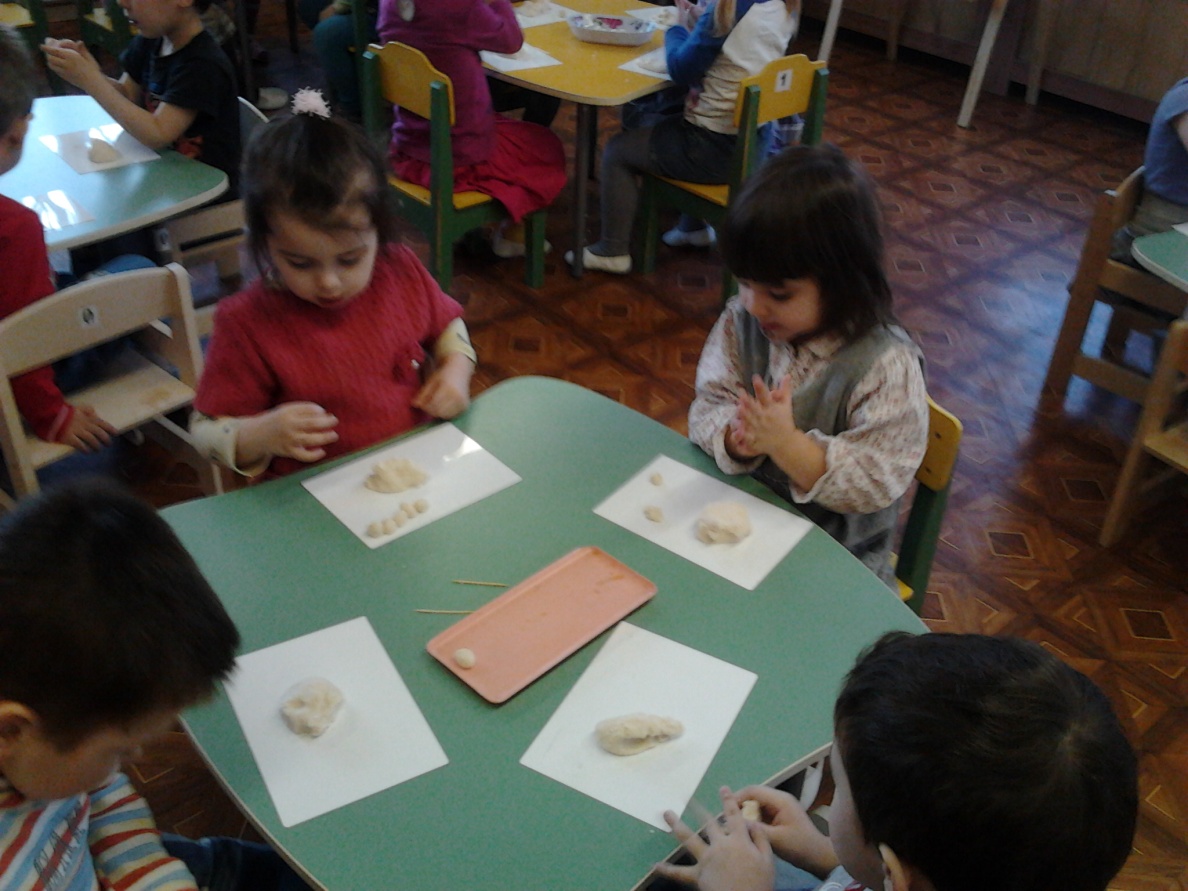 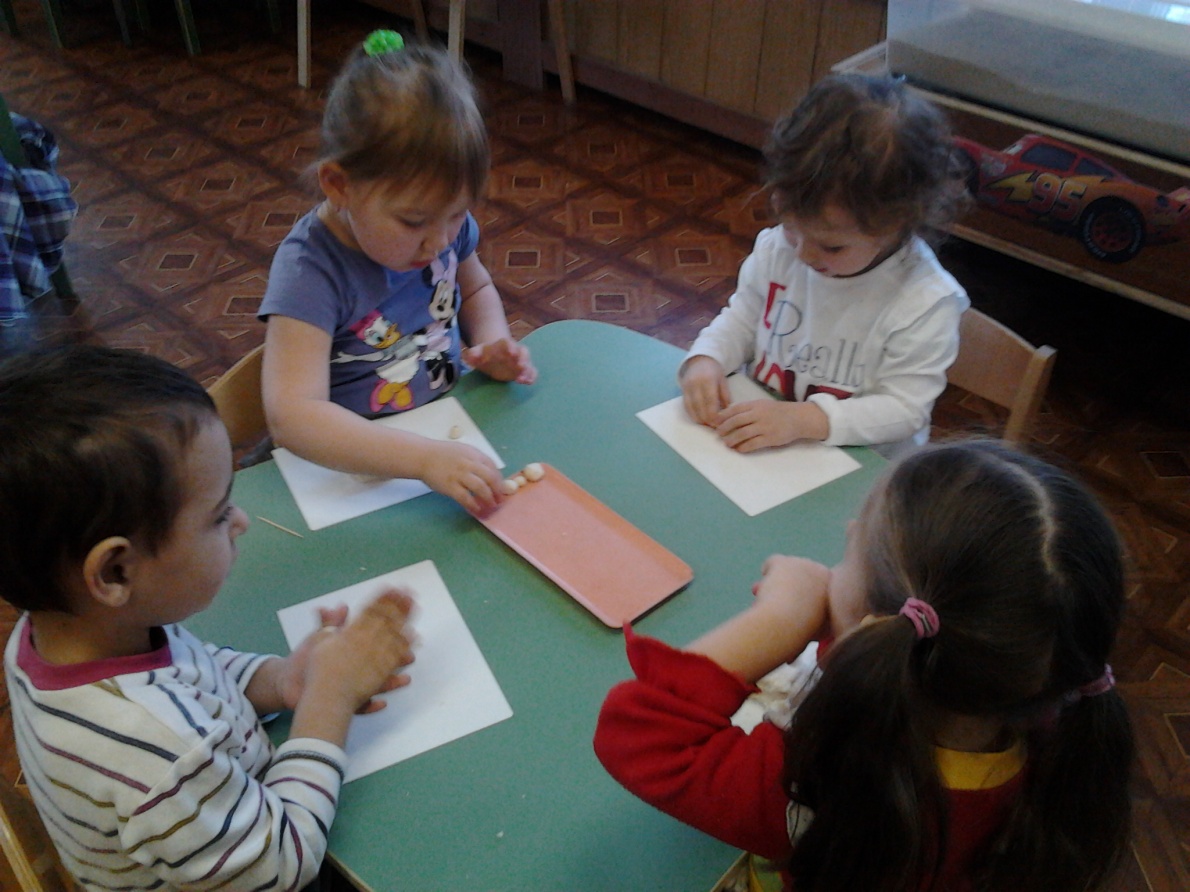 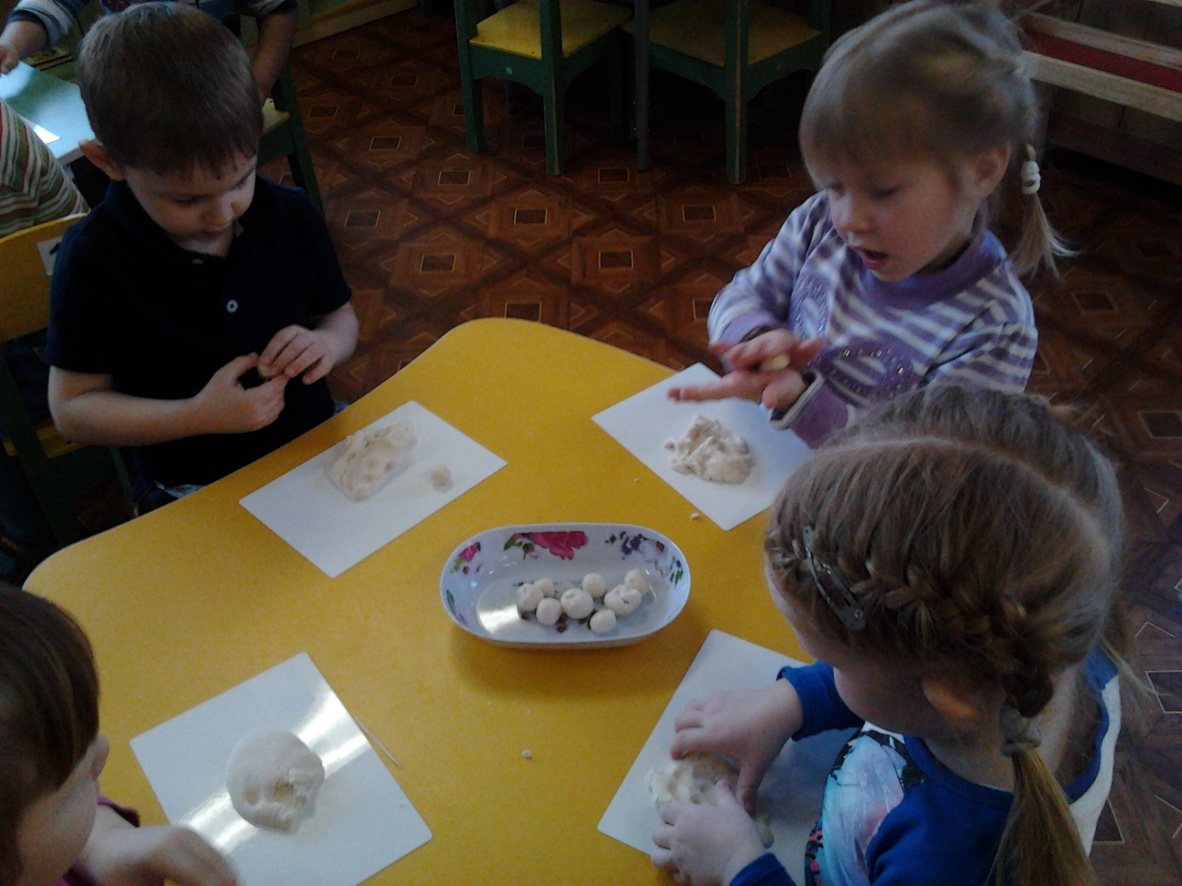 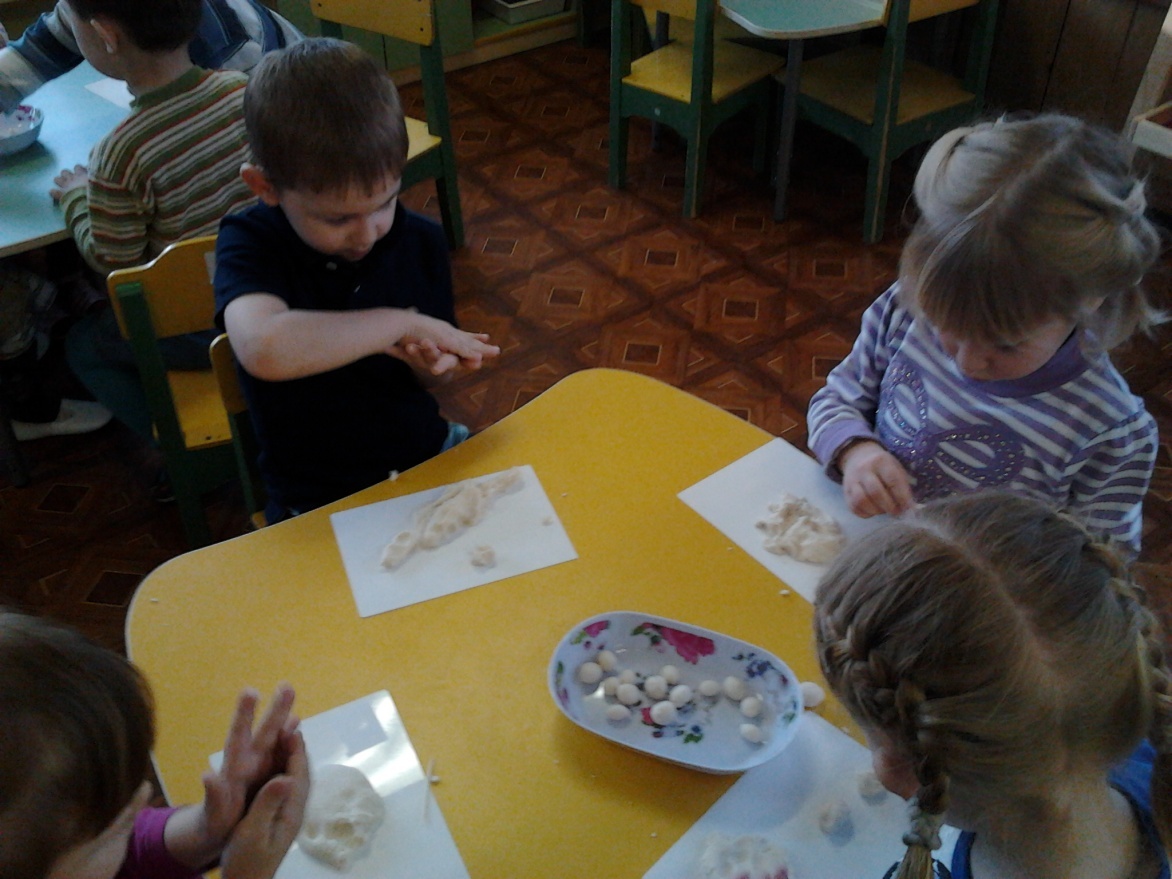 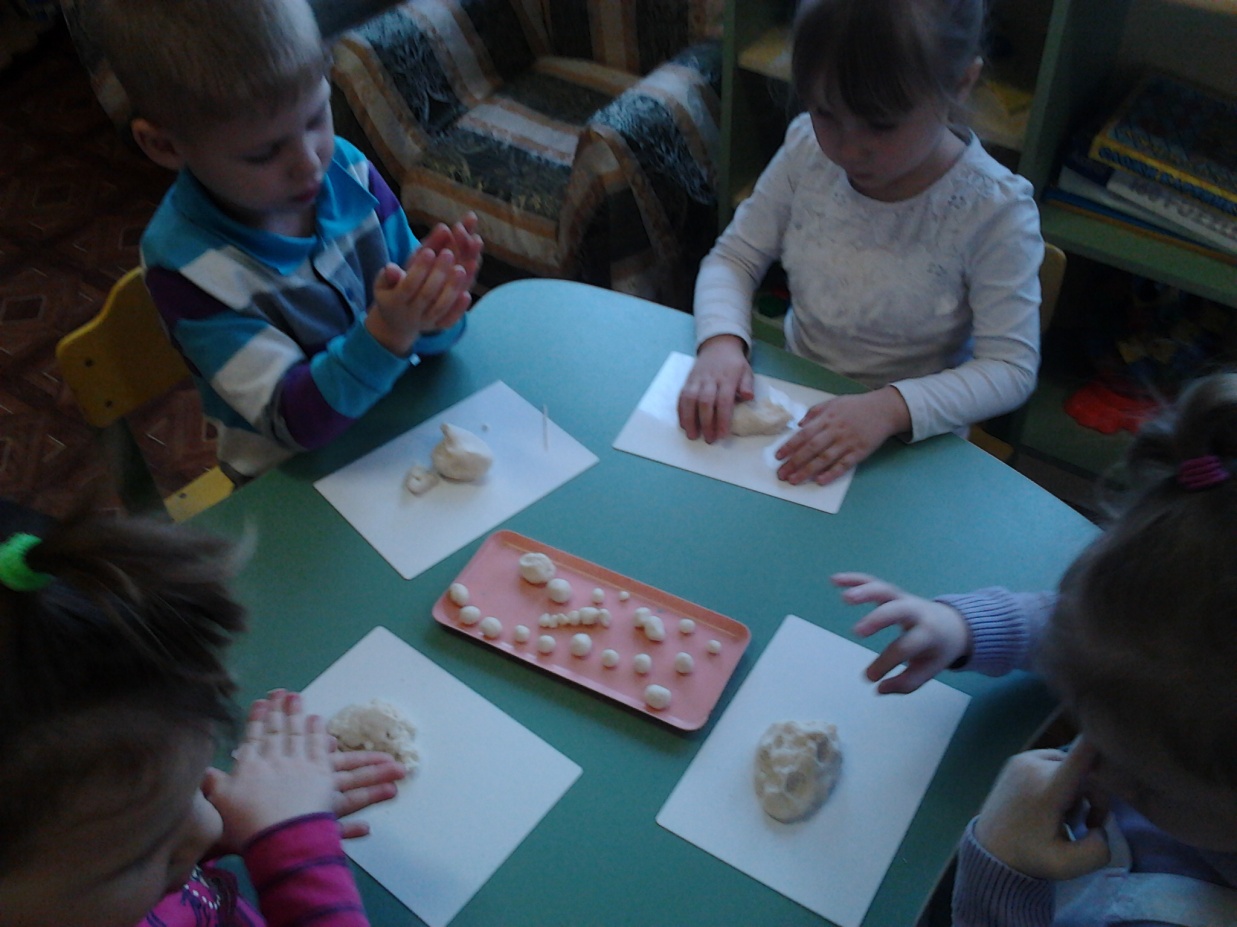 4.На празднике «8 марта» дети с большим удовольствием дарили бусы из соленого теста, сделанные своими руками, своим мамам. Многие родители взяли на заметку: раскрасить бусы красками дома с ребенком.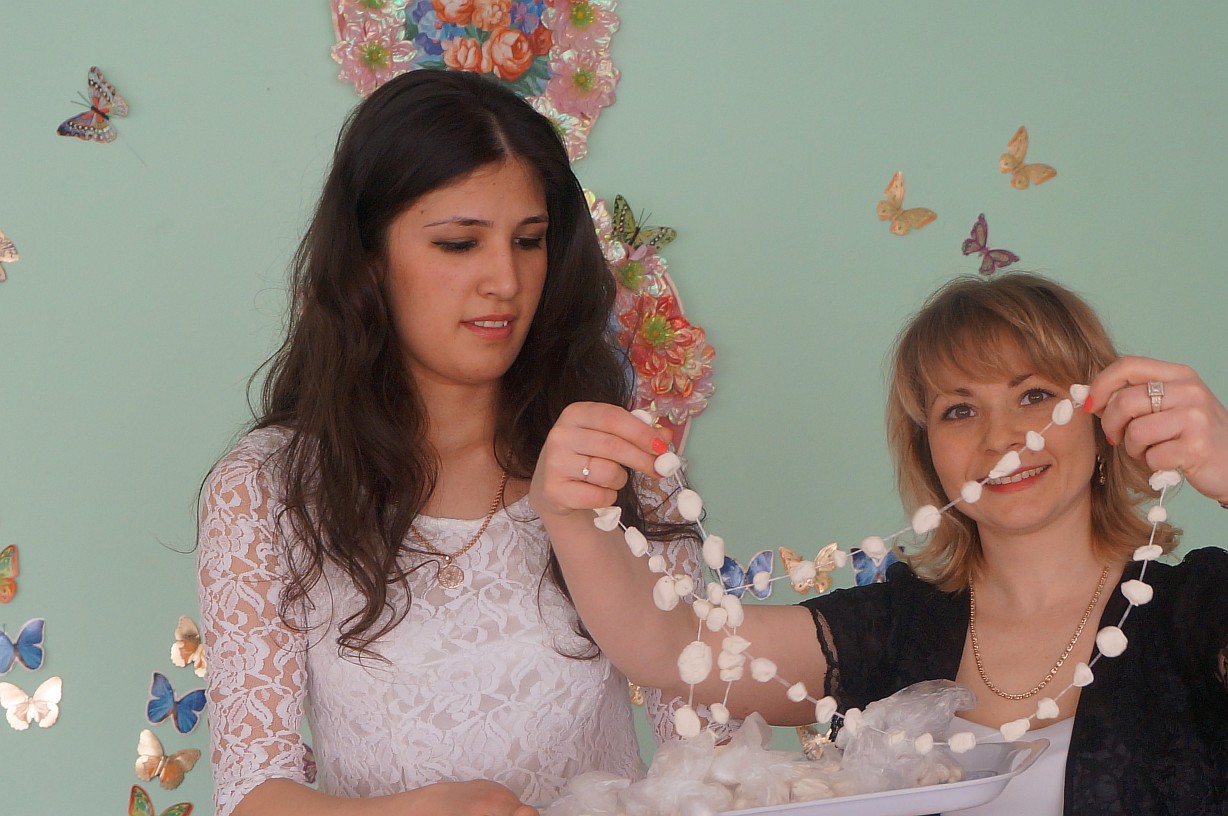 